海南省生态环境监测中心2021年公开考核招聘专业技术人员防疫指南一、如实登记个人健康状况所有考生进入考场前应出示健康码、通信大数据行程卡和《海南省生态环境监测中心2021年公开考核招聘专业技术人员新冠肺炎疫情防控告知暨承诺书》，以便监考员对考生健康码及行程卡信息核查，请考生务必携带近14天本人使用的手机到考场，核查后再封存。如因个人问题无法提供上述材料，影响参加考试的，后果自负。对考前14天内有发热、咳嗽、乏力、鼻塞、流涕、咽痛、腹泻等症状人员，要及时就医，并且提供二级甲等以上医院证明，严禁带病进入考场。健康码显示为绿码方可进入考场，若健康码显示红、黄颜色字样则须同时持有48小时内核酸检测阴性结果证明方可入场。个人活动轨迹查询方法：登陆个人微信APP扫描“通信大数据行程证明”二维码（见以下二维码图标）查询14天内活动行程轨迹信息。页面显示红色，一律不得进入考场参加考核，显示为境外和国内风险管控重点地区的考生按照我省、市防疫管控要求提供相应核酸检测阴性结果证明。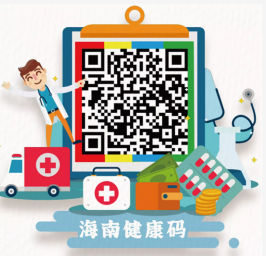 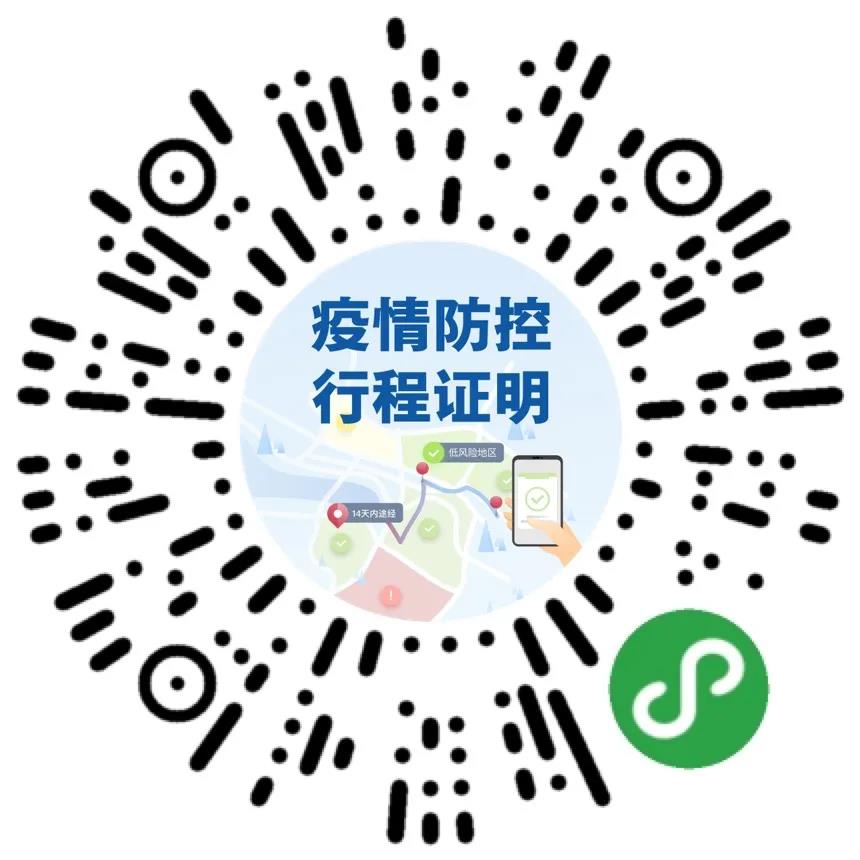 二、注意事项考核当天，所有考生准备前往考场时，应在家先自测体温，如有发热、咳嗽、乏力、鼻塞、流涕、咽痛、腹泻等症状的，应及时就医，须提供二级甲等以上医院证明，排查无异常的可按规定时间参加考核；如核实有异常情况需进一步排查的，则终止参加此次招聘考核（不再另行组织考核）。如无以上症状可前往考核，要佩戴好符合一次性使用医用口罩标准或相当防护级别的口罩。最好采取步行、自行车、私家车前往考场，如乘坐公共交通时应注意个人防护，不与他人交谈，与他人保持合理间距。入场时按照准考证上的区域划分，从指定区域入口有序排队入场，排队间隔一米以上。如在测温点发现体温≥37.3℃的人员，应跟随工作人员到临时医疗点进行核实排查，如经核实无发热的可正常参加考核；如经核实有发热的，建议做好个人防护及时到海口相关医院发热门诊就诊，避免乘坐交通工具。考核期间如出现发热等不适时，应当及时告知工作人员，并立即停止答题，配合跟随工作人员到临时医疗观察点进行核实排查，经核实排查无异常的可继续回到考场参加考核；如核实有异常情况的，则由工作人员立即带往定点医院发热门诊就诊。经在考场检测发现出现发热等异常症状需到医院进一步诊断排查的考生，终止参加此次招聘考核（不再另行组织考核）。三、风险管控地区管控要求如有高风险地区考生：14天内有风险地区旅居史人员，在入琼口岸集中隔离14天，并于第1天和第13天分别采样进行核酸检测。隔离期满核酸检测阴性后正常通行。中风险地区考生：1.凭48小时内核酸检测阴性证明通行；2.未持有核酸检测证明的人员，抵琼后第一时间集中采样进行一次核酸检测，核酸检测结果未出前集中等待；3.抵琼后14天内做好自我健康监测，一旦出现发热、咳嗽等症状及时就医，并主动告知医生近期的旅居史。4.未在中风险地区滞留超过24小时以上，从其他地区到上述地区转乘飞机、轮渡、火车等入琼人员，在到达目的地前，签署未有重点地区旅居史承诺书，抵琼后凭承诺书正常通行。低风险地区考生：体温检测，查验健康码。绿码通行。风险区以新型冠状病毒肺炎疫情防控工作指挥部调整公布为准。四、有关要求请各位考生务必提高警惕，自觉主动配合做好笔试期间疫情防控工作，如出现任何影响疫情防控工作的个人行为，将由本人承担相关法律责任。